GIRLY CAMP PING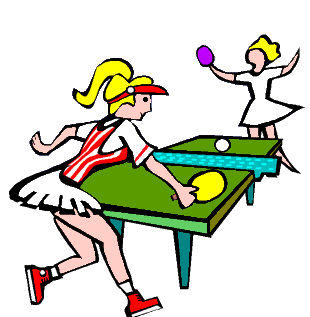 La Commission des Jeunes de Liège organise le premier stage en internat de la saison réservé aux filles. L’objectif est de réunir pour une semaine, uniquement des filles, de tous les niveaux sportifs. L’encadrement sera exclusivement féminin pour faire de ce stage un évènement “Only Girls” !Le but est de prendre du plaisir et de progresser au travers diverses situatuions techniques et de proposer du tennis de table ludique. Au final, une semaine conviviale, pour la découverte du ping ou le développement des acquis des initiées !Dates : du 02 au 06 août 2021Prix : 150€Lieu : CFTT Blegny, rue Lambert Marlet 13 4670 BlegnyOrganisation du stage : L’accueil des participantes se fera au CFTT le lundi 02 août à 9h00. Prenez votre pique-nique pour le diner du lundi, après, nous nous occupons du tout !Le logement se fera au centre d’hébergement situé juste à côte de la salle. Le stage se terminera le vendredi 06 août à 16h00. Durant toute la semaine, nous prévoirons bien evidemment des séances de ping mais également des activités extérieures. Liste des choses utiles à prendre : Deux paires de chaussures ( intérieur et extérieur)Maillot de bain. Bouteille d’eau ou gourdeVêtements en suffisance pour la semaine de stageDate limite d’inscription : le lundi 26 juillet 2021Inscriptions : par mail cath.thomassin@skynet.be gsm : 0496/77.22.06